**********************************************************ПОРЯДОК  ВЫДАЧИ  СПРАВКИ ОБ ОПЛАТЕ МЕДИЦИНСКИХ УСЛУГ ДЛЯ  ПРЕДОСТАВЛЕНИЯ  В НАЛОГОВУЮ ИНСПЕКЦИЮСправка выдается по требованию пациента (налогоплательщика), производившего оплату медицинских услуг, оказанных ему лично, его супруге (супругу), его родителям;Справка выдается единожды после оплаты медицинских услуг и прохождения лечения в ООО «КСП «Родник» за один налоговый период при наличии следующих документов:Договор на оказание платных медицинских услуг, при этом в договоре обязательно должны быть указаны данные  паспорта и ИНН;Кассовый чек на оплату медицинских услуг.Пациент (налогоплательщик) предоставляет комплект документов, необходимых для изготовления Справки по адресу г. Пермь, ул. Кировоградская, д.10, кабинет 102.Понедельник – пятница, с 9.00 до 17.30Срок изготовления Справки составляет 1 (один) рабочий день с момента предъявления перечня документов.Заказать справку можно по адресу г. Пермь, ул. Кировоградская, д. 110, кабинет 102 при предоставлении копии комплекта документов или направив запрос  на электронную почту: rodnikperm@mail.ru.СПРАВКА  ВЫДАЕТСЯ  ЛИЧНО ПАЦИЕНТУ (НАЛОГОПЛАТЕЛЬЩИКУ)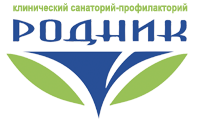 ООО «Клинический Санаторий-профилакторий «Родник»ИНН 5908021452 КПП 590801001 ОГРН 1025901613187. Пермь, ул. Кировоградская, 110Тел/факс: 8/342/252-19-90, 252-67-52Электронный адрес:  rodnikperm@mail.ru